Information for continuing education (CE) credit Vizient Value Analysis Fundamentals Course – Part 2Activity date: October 22, 2020Course director(s): Kristi Biltz, Nancy Masaschi and Molly ZmudaVizient is committed to complying with the criteria set forth by the accrediting agencies in order to provide this quality course.  To receive credit for educational activities, you must successfully complete all course requirements.RequirementsAttend the course in its entiretyAfter the course, you will receive an email with instructions and an access code that you will need to obtain your CE creditComplete the evaluation form no later than December 6, 2020Upon successful completion of the course requirements, you will be able to print your CE certificate.Learning objectives1.	Recognize leading practices in value analysis program processes2.	Identify value analysis program steps that will best align with your organization3.	Develop a process model that can be applied to your organization and value analysis program4.	State how Framework components lend to the maturity model.5.	Develop a process model that can be applied to your organization and value analysis program6.	Design effective Value Analysis new product request forms to collect desired information for decision making7.	Utilize our New Product Request Form and Clinical Product Evaluation Form based on leading practices8.	Outline the steps towards building your work plan, assessing risk and prioritizing initiatives9.	Determine source of financial baseline data and preferred data set10.	Define the difference between annual and fiscal impacts11.	Point out value analysis goals with expected financial and operational outcomes12.	Identify potential strategies for implementing value analysis initiatives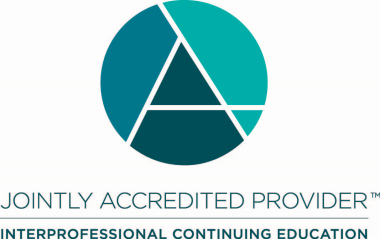 Joint Accreditation Statement:In support of improving patient care, Vizient, Inc. is jointly accredited by the Accreditation Council for Continuing Medical Education (ACCME), the Accreditation Council for Pharmacy Education (ACPE), and the American Nurses Credentialing Center (ANCC) to provide continuing education for the healthcare team.Designation Statements:NURSINGThis activity is designated for 3.00 contact hours.Vizient, Inc. is approved by the California Board of Registered Nursing, Provider Number CEP12580, for 3.60 contact hours.CEUVizient, Inc. will award CEUs to each participant who successfully completes this program. The CEU is a nationally recognized unit of measure for continuing education and training programs that meet certain criteria (1 contact hour = 0.1 CEU).CONFLICT OF INTEREST/CONTENT VALIDATION POLICY:As an accredited provider of continuing medical education/continuing education Vizient is dedicated to ensuring balance, independence, objectivity, and scientific rigor in all of its CME/CE activities. Vizient requires all potential faculty and program planners, in advance, to disclose financial relationships with relevant commercial interests. Vizient uses that information to determine whether prospective contributors have potential conflicts of interest. If significant relationships are disclosed, Vizient assesses how those potential conflicts of interest may affect CME/CE content. Vizient requires that all conflicts of interest be resolved prior to participation in the activity. Vizient is committed to resolving potential conflicts of interest, although if contributors have significant relationships that cannot be reconciled, Vizient reserves the right to prohibit participation.  Faculty presenters are also expected to disclose any discussion of (1) off-label or investigational uses of FDA approved commercial products or devices or (2) products or devices not yet approved in the United States. DISCLOSURE STATEMENTS:Current accrediting agency guidelines and Vizient policy state that participants in educational activities should be made aware of any affiliation or financial interest that may affect the presentation and if there will be any discussion of unapproved or investigative use of commercial products/devices. Each planning committee member, reviewer and speaker has completed a Disclosure of Relevant Financial Relationships form.Relevant financial relationships: None of the planning committee or presenters have anything to disclose.Planning committee membersNancy Masaschi, MBAAssociate Principal, Clinical ConsultingVizientSue Hogan, RNConsulting DirectorVizientKristi Biltz, BS, LPN, CMRPConsulting DirectorVizientDeborah Roy, BSN, RN, CMRPPrincipalVizientMolly Zmuda, MHASr. Director, NetworksVizientNatalie Webb, MHA, RN, CPHQProgram Manager, AccreditationVizientCourse reviewerNatalie Webb, MHA, RN, CPHQProgram Manager, AccreditationVizient approved nurse plannerVizientPresenter pool:Nancy Masaschi, MBAAssociate Principal, Clinical ConsultingVizientSue Hogan, RNConsulting DirectorVizientKristi Biltz, BS, LPN, CMRPConsulting DirectorVizient